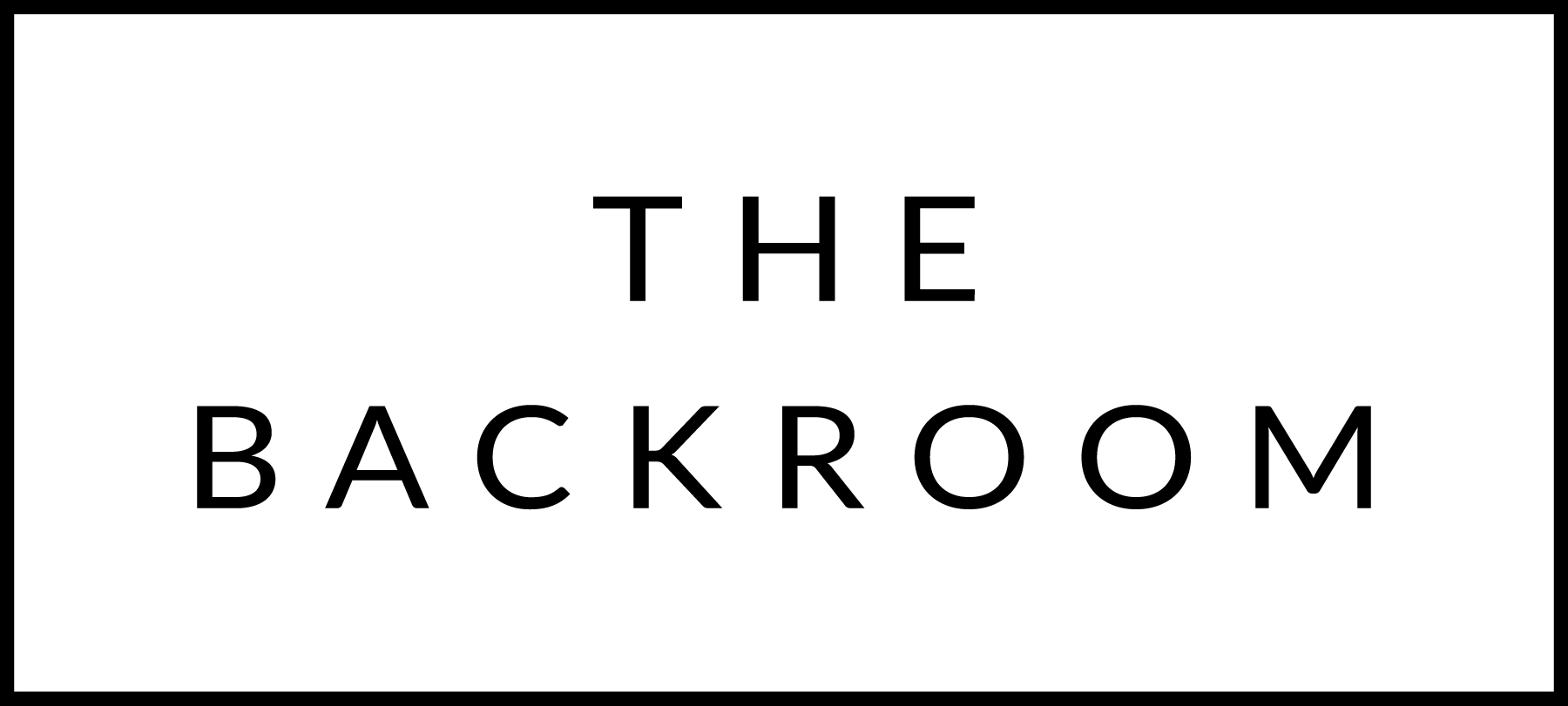 November 22nd, 2018Happy Thanksgiving!COCKTAIL HOUR SNACKSJasper Hills FonduePepperoni, Sunchokes, Celery RootKale Dip & SourdoughFIRSTKale SaladChorizo Vinaigrette & Local CheeseTHE MAIN EVENTMisty Knoll TurkeyRoasted Breast, Braised Thigh, Osso Bucco & WingsCranberry Sauce, Stuffing & GravyFOR THE TABLEBrussels Sprouts, Kimchi & PancettaPassion Fruit Glazed Sweet PotatoCheesy PotatoCarrots & Parsnips, TahiniBeet & Goat Cheese GratinDESSERTAssorted Thanksgiving Desserts